Merienda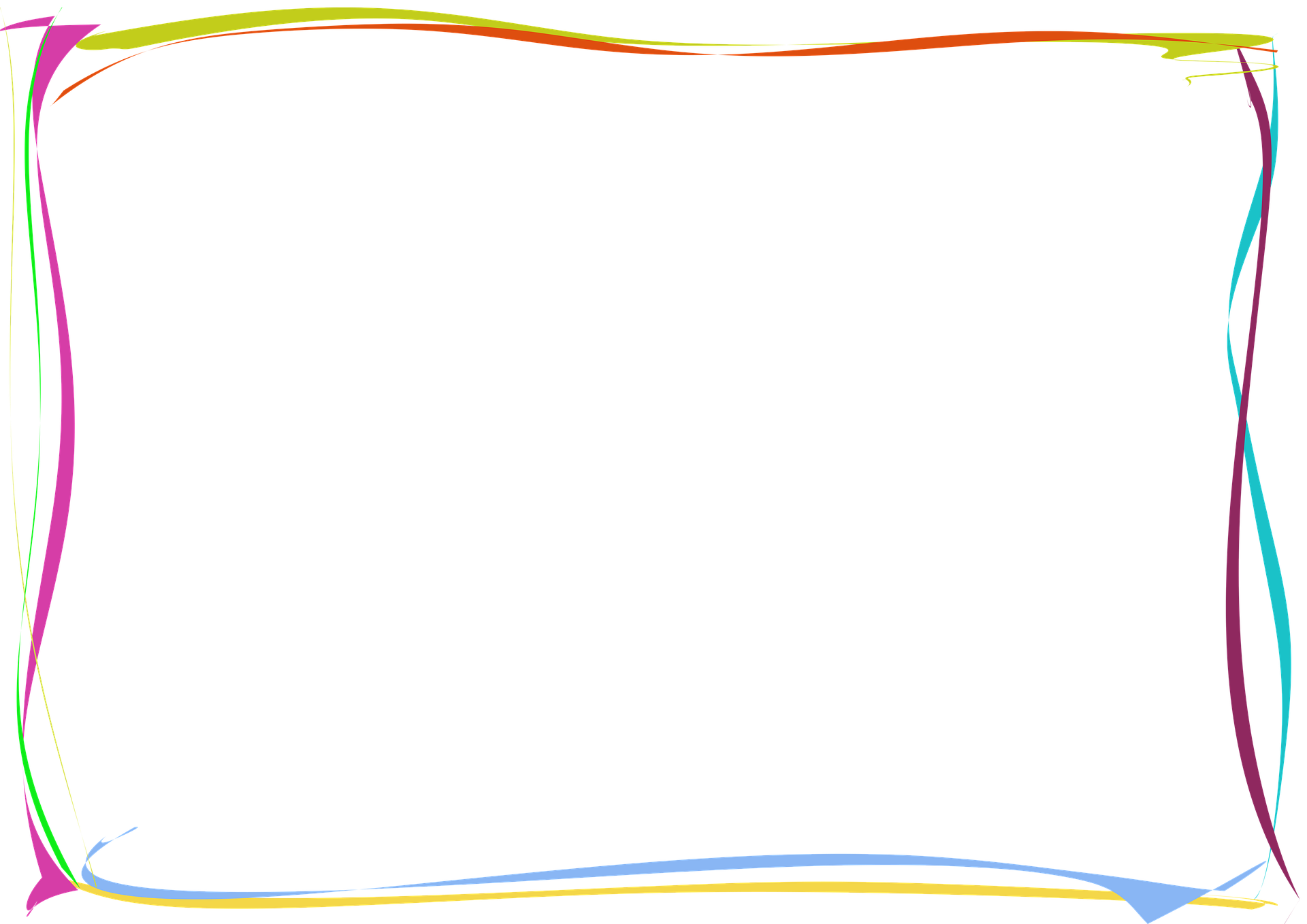 Asociación de Jubilados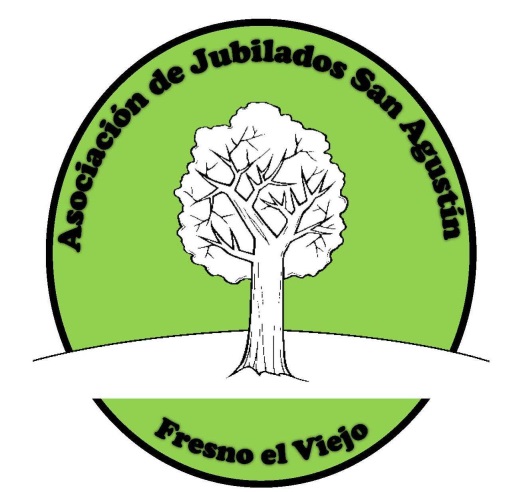 6 de diciembre de 2021Salón del AyuntamientoGratis(Sólo Socios)Inscripciones en la Casa de Cultura hasta el día 29 de noviembre de 2021